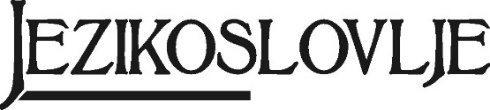 Author DeclarationManuscript title:All persons who are listed as authors certify that they have participated in the concept, design, analysis, and writing of the manuscript sufficiently to meet authorship criteria, and take public responsibility for its content. All persons who have provided substantial technical help, editing assistance, or general support to the work reported in the manuscript but do not meet the criteria for authorship are named in the Acknowledgements and have given their written permission to be named.Each author certifies that this article, portions, or translations thereof have not been and will not be submitted to or published in any other publication before its appearance in Jezikoslovlje. All submissions are electronically screened for originality. Any attempts at redundant or duplicate publication will entail editorial action in the form of a four-year ban on submission to Jezikoslovlje.Authors certify that they have obtained written permission to publish material (quotations, illustrations, etc.) for which they do not own the copyright.Authors also certify that they have complied with all other provisions of the European Code of Conduct for Research Integrity in the planning, execution and reporting of the research presented in the manuscript.By publishing their work in Jezikoslovlje, authors agree to release their work under the Creative Commons Attribution 4.0 International Licence. By virtue of their appearance in this open access journal, articles are free to use with proper attribution. Authors retain copyright for their articles published in this journal and grant Jezikoslovlje right of first publication (this applies equally to electronic and print issues). For instance, authors may post them to institutional repositories, on their websites, or publish them in a book, with an acknowledgement of its initial publication in this journal and providing a link to the journal’s webpages.This statement is signed by all the authors (add lines if necessary)Author’s name (typed) 				Author’s signature      						 	_________________________      							_________________________      							_________________________ 